ОПИС ДИСЦИПЛІНИНавчальна дисципліна передбачає оволодіння мовою Асемблера, набуття навичок створення багатомодульних програм, використання статично і динамічно приєднуваних бібліотек (DLL), створення DLL-бібліотек, організації міжмодульної взаємодії та взаємодії з бібліотеками середовища програмування, опрацювання переривань, перехоплення та опрацювання виключних ситуацій, програмування взаємодії з апаратурою, організації низькорівневого та високорівневого введення/виведення, опрацювання динамічних структур даних, використання API OC.Навчальна дисципліна забезпечує формування ряду фахових компетентностей:ФК 1. Базові знання технічних характеристик, конструктивних особливостей, застосування правил експлуатації комп’ютерних систем, мереж та програмно-технічних засобів.ФК 4. Здатність проектувати, впроваджувати та обслуговувати комп’ютерні системи та мережі різного виду та призначення.ФК 11. Здатність оформляти отримані робочі результати у вигляді презентацій, науково-технічних звітів, статей і доповідей на науково-технічних конференціях.ФК 12. Здатність ідентифікувати, класифікувати та описувати роботу програмно-технічних засобів, комп’ютерних систем, мереж та їхніх компонентів шляхом використання аналітичних методів і методів моделювання.ФК 13. Здатність досліджувати проблему в галузі комп’ютерних та інформаційних технологій, визначати їх обмеження.ФК 15. Здатність аргументувати вибір методів розв’язування спеціалізованих задач, критично оцінювати отримані результати та захищати прийняті рішення.У результаті вивчення навчальної дисципліни студент набуде певні програмні результати, а самеПРН 1. Знати і розуміти наукові і математичні положення, що лежать в основі функціонування комп’ютерних засобів, систем та мереж.ПРН 2. Знати основи професійно-орієнтованих дисциплін спеціальності.ПРН 3. Мати знання та навички щодо проведення експериментів, збору даних та моделювання в комп’ютерних системах.ПРН 4. Мати знання з новітніх технологій в галузі комп’ютерної інженерії.ПРН 6. Вміти застосовувати знання для ідентифікації, формулювання і розв’язування технічних задач спеціальності, використовуючи відомі методи.ПРН 7. Вміти застосовувати знання для розв’язування задач аналізу та синтезу засобів, характерних для спеціальності.ПРН 9. Вміти застосовувати знання технічних характеристик, конструктивних особливостей, призначення і правил експлуатації програмно-технічних засобів комп’ютерних систем та мереж для вирішення технічних задач спеціальності.ПРН 10. Вміти розробляти системне і прикладне програмне забезпечення для вбудованих і розподілених застосувань, мобільних систем, розраховувати, експлуатувати, типове для спеціальності обладнання.ПРН 11. Вміти здійснювати пошук інформації в різних джерелах для розв’язання задач комп’ютерної інженерії.ПРН 14. Вміти поєднувати теорію і практику, а також приймати рішення та виробляти стратегію діяльності для вирішення завдань спеціальності з урахуванням загальнолюдських цінностей, суспільних, державних та виробничих інтересів.ПРН 20. Усвідомлювати необхідність навчання впродовж усього життя з метою поглиблення набутих та здобуття нових фахових знань, удосконалення креативного мислення, усвідомлювати необхідність ведення здорового способу життя.Зробимо курс корисним для вас. Якщо ви будете наполегливо працювати і докладати особливих зусиль, щоб не відставати від матеріалу, ви отримаєте винагороду – як в короткостроковій перспективі, так і в набутті фахових компетентностей. Будь-ласка, широко використовуйте аудиторні заняття, відеоінструкції, вебінари, щоб переконатися, що  рухаєтесь за графіком навчання.СТРУКТУРА КУРСУПОЛІТИКА ОЦІНЮВАННЯШКАЛА ОЦІНЮВАННЯ СТУДЕНТІВ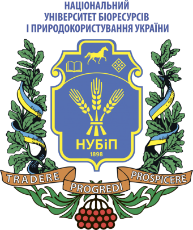 СИЛАБУС ДИСЦИПЛІНИ «СИСТЕМНЕ ПРОГРАМУВАННЯ»Ступінь вищої освіти – БакалаврСпеціальність 123 – КОМП’ЮТЕРНА ІНЖЕНЕРІЯОсвітня програма «Комп’ютерна інженерія»Рік навчання 3, семестр 5, 6Форма навчання деннаКількість кредитів ЄКТС 9Мова викладання українська_______________________Лектор курсуШкарупило Вадим Вікторович, к.т.н., доцент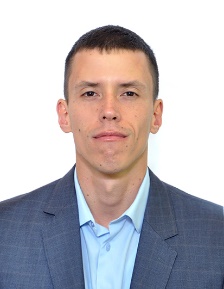 (портфоліо)Контактна інформація лектора (e-mail)Кафедра комп'ютерних систем і мереж,корпус. 15, к. 207, тел. 5278724e-mail  shkarupylo.vadym@nubip.edu.uaСторінка курсу в eLearn ЕНК (2 семестри) https://elearn.nubip.edu.ua/course/view.php?id=1028ТемаГодини(лекції/лабораторні,)Результати навчанняЗавданняОціню-вання1 семестр1 семестр1 семестр1 семестр1 семестрМодуль 1. Асемблер. Основи низькорівневого програмування.Модуль 1. Асемблер. Основи низькорівневого програмування.Модуль 1. Асемблер. Основи низькорівневого програмування.Модуль 1. Асемблер. Основи низькорівневого програмування.Модуль 1. Асемблер. Основи низькорівневого програмування.Об’єкт, предмет, зміст, завдання та структура курсу.2/2Вміти здійснювати пошук інформації в різних джерелах для розв’язання задач комп’ютерної інженерії, пов’язаних із дисципліною.Теоретичне опитування10Директиви процесору. Базові команди Асемблера. Арифметичні оператори, оператори умовних і безумовного переходів.6/6Вміти застосовувати директиви процесору і базові команди, створювати елементарні системні програми.Здача лабораторної роботи.30Організація циклів на основі операторів переходів, організація циклів на основі спеціалізованих команд, команди низькорівневого введення/виведення даних.7/7Вміти організовувати цикли на основі операторів умовних/безумовних переходів, спеціалізованих конструкцій. Вміти застосовувати команди низькорівневого введення/виведення даних, працювати зі стеком.Здача лабораторної роботи.30Модульний контрольМодульний контрольМодульний контрольПідсумковий тест в ЕНК30Модуль 2. Системні переривання, макроси, процедури.Модуль 2. Системні переривання, макроси, процедури.Модуль 2. Системні переривання, макроси, процедури.Модуль 2. Системні переривання, макроси, процедури.Модуль 2. Системні переривання, макроси, процедури.Системні переривання DOS, BIOS2/2Вміти застосовувати системні переривання DOS, BIOSТеоретичне опитування10Створення і використання макросів6/6Вміти створювати і використовувати макроси.Здача лабораторної роботи.30Створення і використання процедур, перехоплення та опрацювання переривань, програмування на рівні портів введення/виведення.7/7Вміти створювати і використовувати процедури, працювати з портами введення/виведення.Здача лабораторної роботи.30Модульний контрольМодульний контрольМодульний контрольПідсумковий тест в ЕНК30ВсьогоВсьогоВсьогоВсього70ЗалікЗалікЗалікТест, теоретичні питання, задача30 Всього за 1 семестрВсього за 1 семестрВсього за 1 семестрВсього за 1 семестр1002 семестр2 семестр2 семестр2 семестр2 семестрМодуль 1. Визначення конфігурації обладнання, високорівневе введення/виведення данихМодуль 1. Визначення конфігурації обладнання, високорівневе введення/виведення данихМодуль 1. Визначення конфігурації обладнання, високорівневе введення/виведення данихМодуль 1. Визначення конфігурації обладнання, високорівневе введення/виведення данихМодуль 1. Визначення конфігурації обладнання, високорівневе введення/виведення данихСпецифіка роботи з відеопідсистемою.2/4Вміти визначати і застосовувати режими роботи відеопідсистеми.Теоретичне опитування10Організація роботи з відеопідсистемою. Визначення конфігурації обладнання.6/12Вміти створювати системні програми, призначені для роботи в графічному режимі. Вміти визначати конфігурацію обладнання.Здача лабораторної роботи.30Засоби високорівневого введення/виведення даних, динамічні структури даних: вектор, список, черга, стек тощо.7/14Вміти організовувати високорівневе введення/виведення даних, працювати з динамічними структурами даних.Здача лабораторної роботи.30Модульний контрольМодульний контрольМодульний контрольПідсумковий тест в ЕНК30Модуль 2. Опрацювання помилок і виключних ситуацій, створення динамічних бібліотекМодуль 2. Опрацювання помилок і виключних ситуацій, створення динамічних бібліотекМодуль 2. Опрацювання помилок і виключних ситуацій, створення динамічних бібліотекМодуль 2. Опрацювання помилок і виключних ситуацій, створення динамічних бібліотекМодуль 2. Опрацювання помилок і виключних ситуацій, створення динамічних бібліотекРобота з API операційної системи.2/4Вміти працювати з API операційної системи.Теоретичне опитування10Опрацювання помилок і виключних ситуацій.6/12Вміти опрацьовувати помилки і виключні ситуації.Здача лабораторної роботи.30Створення динамічних бібліотек.7/14Вміти створювати і використовувати динамічні бібліотеки.Здача лабораторної роботи.30Модульний контрольМодульний контрольМодульний контрольПідсумковий тест в ЕНК30ВсьогоВсьогоВсьогоВсього70ЕкзаменЕкзаменЕкзаменТест, теоретичні питання, задача30 Всього за курсВсього за курсВсього за курсВсього за курс100Політика щодо дедлайнів та перескладання:Дедлайни визначені в ЕНК. Роботи, які здаються із порушенням термінів без поважних причин, оцінюються на нижчу оцінку. Перескладання модулів відбувається із дозволу лектора за наявності поважних причин (наприклад, лікарняний, стажування або відрядження). Політика щодо академічної доброчесності:Списування під час самостійних робіт, тестування та екзаменів заборонені (в т.ч. із використанням мобільних девайсів). Політика щодо відвідування:Відвідування занять є обов’язковим. За об’єктивних причин (наприклад, хвороба, міжнародне стажування) навчання може відбуватись індивідуально (в дистанційній on-line формі за погодженням із деканом факультету)Рейтинг здобувача вищої освіти, балиОцінка національна за результати складання екзаменів заліківОцінка національна за результати складання екзаменів заліківРейтинг здобувача вищої освіти, балиЕкзаменівЗаліків90-100Відміннозараховано74-89Добрезараховано60-73Задовільнозараховано0-59незадовільно не зараховано